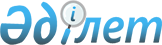 Аудандық мәслихаттың 2016 жылғы 14 желтоқсандағы № 101-VІ "2017-2019 жылдарға арналған ауданның бюджетін бекіту туралы" шешіміне өзгерістер енгізу туралы
					
			Күшін жойған
			
			
		
					Атырау облысы Құрманғазы ауданы мәслихатының 2017 жылғы 14 желтоқсандағы № 243-VI шешімі. Атырау облысының Әділет департаментінде 2017 жылғы 22 желтоқсанда № 4020 болып тіркелді. Күші жойылды - Атырау облысы Құрманғазы аудандық мәслихатының 2018 жылғы 26 қаңтардағы № 260-VI шешімімен
      Ескерту. Күші жойылды - Атырау облысы Құрманғазы аудандық мәслихатының 26.01.2018 № 260-VI шешімімен (алғашқы ресми жарияланған күнінен кейін қолданысқа енгізіледі).
      Қазақстан Республикасының 2008 жылғы 4 желтоқсандағы Бюджет кодексінің 109-бабына, "Қазақстан Республикасындағы жергілікті мемлекеттік басқару және өзін-өзі басқару туралы" Қазақстан Республикасының 2001 жылғы 23 қаңтардағы Заңының 6-бабының 1-тармағының 1) тармақшасына және аудан әкімдігінің ұсынысына сәйкес, аудандық мәслихат ШЕШІМ ҚАБЫЛДАДЫ:
      1. Аудандық мәслихаттың 2016 жылғы 14 желтоқсандағы № 101-VІ "2017-2019 жылдарға арналған ауданның бюджетін бекіту туралы" (нормативтік құқықтық актілерді мемлекеттік тіркеу тізілімінде № 3750 санымен тіркелген, 2017 жылғы 18 қаңтарда Қазақстан Республикасы нормативтік құқықтық актілерінің электрондық түрдегі эталондық бақылау банкінде жарияланған) шешіміне келесі өзгерістер енгізілсін:
      1 - тармақтың 1) тармақшасында:
      "10 166 979" сандары "10 002 097" сандарымен ауыстырылсын;
      "2 691 797" сандары "2 593 394" сандарымен ауыстырылсын;
      "9 725" сандары "14 141" сандарымен ауыстырылсын;
      "12 500" сандары "14 487" сандарымен ауыстырылсын;
      "7 452 957" сандары "7 380 075" сандарымен ауыстырылсын;
      1 - тармақтың 2) тармақшасында:
      "10 284 189" сандары "10 119 307" сандарымен ауыстырылсын;
      1 - тармақтың 3) тармақшасында:
      "таза бюджеттік несиелендіру – 6 491 мың теңге" деген сөздер "таза бюджеттік несиелендіру – 6 079 мың теңге" деген сөздермен ауыстырылсын;
      "20 421" сандары "20 009" сандарымен ауыстырылсын;
      1 - тармақтың 5) тармақшасында:
      "-123 715" сандары "-123 303" сандарымен ауыстырылсын;
      1 - тармақтың 6) тармақшасында:
      "123 715" сандары "123 303" сандарымен ауыстырылсын;
      "20 421" сандары "20 009" сандарымен ауыстырылсын;
      6 - тармақта:
      "тілдік курстар бойынша тағылымдамадан өткен мұғалімдерге қосымша ақы төлеуге 2 595 мың теңге" деген жол алынып тасталсын;
      "4 829" сандары "4 428" сандарымен ауыстырылсын;
      "13 616" сандары "9 943" сандарымен ауыстырылсын;
      7 - тармақта:
      "44 961" сандары "41 752" сандарымен ауыстырылсын;
      9 - тармақта:
      "20 421" сандары "20 009" сандарымен ауыстырылсын;
      10 - тармақта:
      "909 653" сандары "893 866" сандарымен ауыстырылсын;
      "89 465" сандары "89 444" сандарымен ауыстырылсын;
      "93 355" сандары "86 089" сандарымен ауыстырылсын;
      "21 480" сандары "17 902" сандарымен ауыстырылсын;
      "12 357" сандары "10 292" сандарымен ауыстырылсын;
      "21 400" сандары "18 400" сандарымен ауыстырылсын;
      "11 660" сандары "11 803" сандарымен ауыстырылсын;
      11 - тармақта:
      "275 679" сандары "269 635" сандарымен ауыстырылсын;
      "229 972" сандары "225 985" сандарымен ауыстырылсын;
      "117 095" сандары "113 700" сандарымен ауыстырылсын;
      "100 000" сандары "63 000" сандарымен ауыстырылсын;
      2. 1, 5, 6, 7 қосымшалар осы шешімнің 1, 2, 3, 4 қосымшаларына сәйкес жаңа редакцияда мазмұндалсын.
      3. Осы шешімнің орындалуын бақылау аудандық мәслихаттың экономика, салық және бюджет саясаты жөніндегі тұрақты комиссиясына (төрағасы Р. Сұлтанияев) жүктелсін.
      4. Осы шешім 2017 жылдың 1 қаңтарынан бастап қолданысқа енгізіледі. 2017 жылға арналған аудан бюджеті 2017 жылға ауылдық округтер әкімдері аппараты арқылы бюджеттік бағдарламаларды қаржыландыру мөлшері
      кестенің жалғасы

      кестенің жалғасы

      кестенің жалғасы

 2017 жылға арналған аудандық бюджеттік даму бағдарламаларының тізбесі 2017 жылға жергілікті өзін-өзі басқару органдарына берілетін трансферттер
					© 2012. Қазақстан Республикасы Әділет министрлігінің «Қазақстан Республикасының Заңнама және құқықтық ақпарат институты» ШЖҚ РМК
				
      Аудандық мәслихаттың ХХІІ сессиясының төрағасы

А. Хашуова

      Аудандық мәслихат хатшысы

Б. Жүгінісов
Аудандық мәслихаттың
2017 жылғы 14 желтоқсандағы
№ 243-VI шешіміне 1 қосымшаАудандық мәслихаттың
2016 жылғы 14 желтоқсандағы
№ 101-VI шешіміне 1 қосымша
Санаты
Санаты
Санаты
Санаты
Сомасы, мың теңге
Сыныбы
Сыныбы
Сыныбы
Сомасы, мың теңге
Ішкі сыныбы
Ішкі сыныбы
Сомасы, мың теңге
Атауы
Сомасы, мың теңге
1
2
3
4
5
І. Кірістер
10 002 097
1
Салықтық түсімдер
2 593 394
01
Табыс салығы
425 957
2
Жеке табыс салығы
425 957
03
Әлеуметтiк салық
345 096
1
Әлеуметтік салық
345 096
04
Меншiкке салынатын салықтар
1 791 652
1
Мүлiкке салынатын салықтар
1 728 645
3
Жер салығы
3 780
4
Көлiк құралдарына салынатын салық
58 741
5
Бірыңғай жер салығы
486
05
Тауарларға, жұмыстарға және қызметтерге салынатын iшкi салықтар
24 486
2
Акциздер
3 749
3
Табиғи және басқа ресурстарды пайдаланғаны үшiн түсетiн түсiмдер
1 723
4
Кәсiпкерлiк және кәсiби қызметтi жүргiзгенi үшiн алынатын алымдар
19 014
08
Заңдық мәнді іс-әрекеттерді жасағаны және (немесе) оған уәкілеттігі бар мемлекеттік органдар немесе лауазымды адамдар құжаттар бергені үшін алынатын міндетті төлемдер
6 203
1
Мемлекеттік баж
6 203
2
Салықтық емес түсiмдер
14 141
01
Мемлекеттік меншіктен түсетін кірістер
8 663
1
Мемлекеттік кәсіпорындардың таза кірісі бөлігінің түсімдері
39
3
Мемлекет меншігіндегі акциялардың мемлекеттік пакеттеріне дивидендтер
0
5
Мемлекет меншігіндегі мүлікті жалға беруден түсетін кірістер
8 581
7
Мемлекеттік бюджеттен берілген кредиттер бойынша сыйақылар
12
9
Мемлекет меншігінен түсетін басқа да кірістер
31
02
Мемлекеттік бюджеттен қаржыландырылатын мемлекеттік мекемелердің тауарларды (жұмыстарды, қызметтерді) түсетін түсімдер
1
1
Мемлекеттік бюджеттен қаржыландырылатын мемлекеттік мекемелердің тауарларды (жұмыстарды, қызметтерді) түсетін түсімдер
1
04
Мемлекеттік бюджеттен қаржыландырылатын, сондай-ақ Қазақстан Республикасы Ұлттық Банкінің бюджетінен (шығыстар сметасынан) ұсталатын және қаржыландырылатын мемлекеттік мекемелер салатын айыппұлдар, өсімпұлдар, санкциялар, өндіріп алулар
307
1
Мұнай секторы ұйымдарынан түсетін түсімдерді қоспағанда, мемлекеттік бюджеттен қаржыландырылатын, сондай-ақ Қазақстан Республикасы Ұлттық Банкінің бюджетінен (шығыстар сметасынан) ұсталатын және қаржыландырылатын мемлекеттік мекемелер салатын айыппұлдар, өсімпұлдар, санкциялар, өндіріп алулар
307
06
Басқа да салықтық емес түсiмдер
5 170
1
Басқа да салықтық емес түсiмдер
5 170
3
Негізгі капиталды сатудан түсетін түсімдер
14 487
01
Мемлекеттік мекемелерге бекітілген мемлекеттік мүлікті сату
1 715
1
Мемлекеттік мекемелерге бекітілген мемлекеттік мүлікті сату
1 715
03
Жердi және материалдық емес активтердi сату
12 772
1
Жерді сату
12 772
2
Материалдық емес активтерді сату 
0
4
Трансферттердің түсімдері
7 380 075
02
Мемлекеттiк басқарудың жоғары тұрған органдарынан түсетiн трансферттер
7 380 075
2
Облыстық бюджеттен түсетiн трансферттер
7 380 075
Ағымдағы нысаналы трансферттер
954 548
Нысаналы даму трансферттері
1 460 323
Субвенциялар
4 965 204
5
Бюджеттік кредиттерді өтеу
13 916
01
Бюджеттік кредиттерді өтеу
13 916
1
Мемлекеттік бюджеттен берілген бюджеттік кредиттерді өтеу
13 916
Функционалдық топ
Функционалдық топ
Функционалдық топ
Функционалдық топ
Функционалдық топ
Сомасы
Кіші функция
Кіші функция
Кіші функция
Кіші функция
Сомасы
Бюджеттік бағдарламаның әкiмшiсi
Бюджеттік бағдарламаның әкiмшiсi
Бюджеттік бағдарламаның әкiмшiсi
Сомасы
Бағдарлама
Бағдарлама
Сомасы
Атауы
Сомасы
1
2
3
4
5
6
ІІ.Шығындар:
10 119 307
1
Жалпы сипаттағы мемлекеттiк қызметтер
982 286
1
Мемлекеттiк басқарудың жалпы функцияларын орындайтын өкiлдi, атқарушы және басқа органдар
813 101
112
Аудан (облыстық маңызы бар қала) мәслихатының аппараты
20 972
001
Аудан (облыстық маңызы бар қала) мәслихатының қызметін қамтамасыз ету жөніндегі қызметтер
20 972
003
Мемлекеттік органның күрделі шығыстары
0
122
Аудан (облыстық маңызы бар қала ) әкiмiнiң аппараты
104 609
001
Аудан (облыстық маңызы бар қала) әкiмiнiң қызметiн қамтамасыз ету жөніндегі қызметтер
82 067
003
Мемлекеттік органның күрделі шығыстары
22 542
123
Қаладағы аудан, аудандық маңызы бар қала, кент, ауыл, ауылдық округ әкiмiнің аппараты
687 520
001
Қаладағы аудан, аудандық маңызы бар қала, кент, ауыл, ауылдық округ әкімінің қызметін қамтамасыз ету жөніндегі қызметтер
372 507
022
Мемлекеттік органның күрделі шығыстары
72 649
032
Ведомстволық бағыныстағы мемлекеттік мекемелерінің және ұйымдарының күрделі шығыстары 
242 364
2
Қаржылық қызмет
1 061
459
Ауданның (облыстық маңызы бар қаланың) экономика және қаржы бөлiмi
1 061
003
Салық салу мақсатында мүлiктi бағалауды жүргiзу 
0
010
Жекешелендіру, коммуналдық меншікті басқару, жекешелендіруден кейінгі қызмет және осыған байланысты дауларды реттеу
1 061
9
Жалпы сипаттағы өзге де мемлекеттiк қызметтер
168 124
458
Ауданның (облыстық маңызы бар қаланың) тұрғын үй-коммуналдық шаруашылығы, жолаушылар көлiгi және автомобиль жолдары бөлiмi
60 851
001
Жергілікті деңгейде тұрғын үй-коммуналдық шаруашылығы, жолаушылар көлiгi және автомобиль жолдары саласындағы мемлекеттік саясатты іске асыру жөніндегі қызметтер
24 723
013
Мемлекеттік органның күрделі шығыстары
36 128
459
Ауданның (облыстық маңызы бар қаланың) экономика және қаржы бөлiмi
41 975
001
Ауданның (облыстық маңызы бар қаланың) экономикалық саясатын қалыптастыру мен дамыту, мемлекеттік жоспарлау, бюджеттік атқару және коммуналдық меншігін басқару саласындағы мемлекеттік саясатты іске асыру жөніндегі қызметтер 
34 754
015
Мемлекеттік органның күрделі шығыстары
7 221
482
Ауданның (облыстық маңызы бар қаланың) кәсіпкерлік және туризм бөлімі
8 803
001
Жергілікті деңгейде кәсіпкерлікті және туризмді дамыту саласындағы мемлекеттік саясатты іске асыру жөніндегі қызметтер
8 803
801
Ауданның (облыстық маңызы бар қаланың) жұмыспен қамту, әлеуметтік бағдарламалар және азаматтық хал актілерін тіркеу бөлімі 
56 495
001
Жергілікті деңгейде халық үшін әлеуметтік бағдарламаларды жұмыспен қамтуды қамтамасыз етуді іске асыру саласындағы мемлекеттік саясатты іске асыру жөніндегі қызметтер
45 722
003
Мемлекеттік органның күрделі шығыстары
5 773
032
Ведомстволық бағыныстағы мемлекеттік мекемелер мен ұйымдардың күрделі шығыстары
5 000
02
Қорғаныс
9 095
1
Әскери мұқтаждар
8 185
122
Аудан (облыстық маңызы бар қала) әкiмiнiң аппараты
8 185
005
Жалпыға бiрдей әскери мiндеттi атқару шеңберiндегi iс-шаралар 
8 185
2
Төтенше жағдайлар жөнiндегi жұмыстарды ұйымдастыру
910
122
Аудан (облыстық маңызы бар қала) әкімінің аппараты
910
006
Аудан (облыстық маңызы бар қала) ауқымындағы төтенше жағдайлардың алдын алу және оларды жою
910
007
Аудандық (қалалық) ауқымдағы дала өрттерінің, сондай-ақ мемлекеттік өртке қарсы қызмет органдары құрылмаған елдi мекендерде өрттердің алдын алу және оларды сөндіру жөніндегі іс-шаралар
0
04
Бiлiм беру
5 451 102
1
Мектепке дейiнгi тәрбие және оқыту
651 575
123
Қаладағы аудан, аудандық маңызы бар қала, кент, ауыл, ауылдық округ әкiмiнің аппараты
603 569
004
Мектепке дейінгі тәрбие мен оқыту ұйымдарының қызметін қамтамасыз ету
431 033
041
Мектепке дейiнгi білім беру ұйымдарында мемлекеттік білім беру тапсырысын іске асыруға
172 536
464
Ауданның (облыстық маңызы бар қаланың) бiлiм бөлiмi 
48 006
040
Мектепке дейiнгi білім беру ұйымдарында мемлекеттік білім беру тапсырысын іске асыруға
48 006
2
Бастауыш, негiзгi орта және жалпы орта бiлiм беру
4 103 623
123
Қаладағы аудан, аудандық маңызы бар қала, кент, ауыл, ауылдық округ әкiмiнің аппараты
1 263
005
Ауылдық жерлерде балаларды мектепке дейін тегін алып баруды және кері алып келуді ұйымдастыру
1 263
464
Ауданның (облыстық маңызы бар қаланың) бiлiм бөлiмi 
4 004 071
003
Жалпы бiлiм беру
3 870 767
006
Балаларға қосымша бiлiм беру
133 304
465
Ауданның (облыстық маңызы бар қаланың) дене шынықтыру және спорт бөлiмi
94 279
017
Балалар мен жас өспірімдерге спорт бойынша қосымша білім беру
94 279
467
Ауданның (облыстық маңызы бар қаланың) құрылыс бөлімі
4 010
024
Бастауыш, негізгі орта және жалпы орта білім беру объектілерін салу және реконструкциялау
4 010
9
Бiлiм беру саласындағы өзге де қызметтер
695 904
464
Ауданның (облыстық маңызы бар қаланың) бiлiм бөлiмi 
695 904
001
Жергілікті деңгейде бiлiм беру саласындағы мемлекеттік саясатты іске асыру жөніндегі қызметтер 
14 274
005
Ауданның (аудандық маңызы бар қаланың) мемлекеттiк бiлiм беру мекемелер үшiн оқулықтар мен оқу-әдістемелік кешендерді сатып алу және жеткiзу
175 788
007
Аудандық (қалалық) ауқымдағы мектеп олимпиадаларын және мектептен тыс іс-шараларды өткiзу
643
015
Жетім баланы (жетім балаларды) және ата-аналарының қамқорынсыз қалған баланы (балаларды) күтіп-ұстауға қамқоршыларға (қорғаншыларға) ай сайынғы ақшалай қаражат төлемі
17 548
029
Балалар мен жасөспірімдердің психикалық денсаулығын зерттеу және халыққа психологиялық-медициналық-педагогикалық консультациялық көмек көрсету
17 731
067
Ведомстволық бағыныстағы мемлекеттік мекемелерінің және ұйымдарының күрделі шығыстары 
469 920
06
Әлеуметтiк көмек және әлеуметтiк қамсыздандыру
551 713
1
Әлеуметтiк қамсыздандыру
103 969
801
Ауданның (облыстық маңызы бар қаланың) жұмыспен қамту, әлеуметтiк бағдарламалар және азаматтық хал актілерін тіркеу бөлiмi
103 969
010
Мемлекеттiк атаулы әлеуметтік көмек
9 583
016
18 жасқа дейінгi балаларға мемлекеттiк жәрдемақылар
71 102
025
Өрлеу жобасы бойынша келісілген қаржылай көмекті енгізу
23 284
2
Әлеуметтiк көмек
422 109
123
Қаладағы аудан, аудандық маңызы бар қала, кент, ауыл, ауылдық округ әкiмiнің аппараты
33 149
003
Мұқтаж азаматтарға үйiнде әлеуметтiк көмек көрсету
33 149
801
Ауданның (облыстық маңызы бар қаланың) жұмыспен қамту, әлеуметтiк бағдарламалар және азаматтық хал актілерін тіркеу бөлiмi
388 960
004
Жұмыспен қамту бағдарламасы
206 014
006
Ауылдық жерлерде тұратын денсаулық сақтау, бiлiм беру, әлеуметтiк қамтамасыз ету, мәдениет, спорт және ветеринар мамандарына отын сатып алуға Қазақстан Республикасының заңнамасына сәйкес әлеуметтiк көмек көрсету 
8 585
007
Тұрғын үйге көмек көрсету
4 176
009
Үйден тәрбиеленіп оқытылатын мүгедек балаларды материалдық қамтамасыз ету
1 864
011
Жергiлiктi өкiлеттi органдардың шешiмi бойынша мұқтаж азаматтардың жекелеген топтарына әлеуметтiк көмек 
98 919
015
Зейнеткерлер мен мүгедектерге әлеуметтiк қызмет көрсету аумақтық орталығы
32 297
017
Мүгедектерді оңалту жеке бағдарламасына сәйкес, мұқтаж мүгедектерді міндетті гигиеналық құралдармен және ымдау тілі мамандарының қызмет көрсетуін, жеке көмекшілермен қамтамасыз ету
10 997
023
Жұмыспен қамту орталықтарының қызметін қамтамасыз ету
26 108
9
Әлеуметтiк көмек және әлеуметтiк қамтамасыз ету салаларындағы өзге де қызметтер
25 635
801
Ауданның (облыстық маңызы бар қаланың) жұмыспен қамту, әлеуметтік бағдарламалар және азаматтық хал актілерін тіркеу бөлімі 
25 635
018
Жәрдемақыларды және басқа да әлеуметтік төлемдерді есептеу, төлеу мен жеткізу бойынша қызметтерге ақы төлеу
5 814
050
Қазақстан Республикасында мүгедектердің құқықтарын қамтамасыз ету және өмір сүру сапасын жақсарту жөніндегі 2012 - 2018 жылдарға арналған іс-шаралар жоспарын іске асыру
19 821
07
Тұрғын үй - коммуналдық шаруашылық
1 529 456
1
Тұрғын үй шаруашылығы
950 057
123
Қаладағы аудан, аудандық маңызы бар қала, кент, ауыл, ауылдық округ әкiмiнің аппараты
38 748
027
Нәтижелі жұмыспен қамтуды және жаппай кәсіпкерлікті дамыту бағдарламасы шеңберінде қалалардың және ауылдық елді мекендердің объектілерін жөндеу және абаттандыру
38 748
458
Ауданның (облыстық маңызы бар қаланың) тұрғын үй - коммуналдық шаруашылығы, жолаушылар көлiгi және автомобиль жолдары бөлiмi
56 000
004
Азаматтардың жекелеген санаттарын тұрғын үймен қамтамасыз ету
56 000
464
Ауданның (облыстық маңызы бар қаланың) білім бөлімі
114 638
026
Нәтижелі жұмыспен қамтуды және жаппай кәсіпкерлікті дамыту бағдарламасы шеңберінде қалалардың және ауылдық елді мекендердің объектілерін жөндеу
114 638
467
Ауданның (облыстық маңызы бар қаланың) құрылыс бөлімі
740 671
003
Коммуналдық тұрғын үй қорының тұрғын үйін жобалау, салу және (немесе) сатып алу 
11 180
004
Инженерлік-коммуникациялық инфрақұрылымды жобалау, дамыту және (немесе) жайластыру
729 491
074
Жұмыспен қамту 2020 жол картасының екінші бағыты шеңберінде жетіспейтін инженерлік-коммуникациялық инфрақұрылымды дамыту және/немесе салу
0
2
Коммуналдық шаруашылық
419 455
123
Қаладағы аудан, аудандық маңызы бар қала, кент, ауыл, ауылдық округ әкiмiнің аппараты
19 902
014
Елді мекендерді сумен жабдықтауды ұйымдастыру
19 902
458
Ауданның (облыстық маңызы бар қаланың) тұрғын үй - коммуналдық шаруашылығы, жолаушылар көлiгi және автомобиль жолдары бөлiмi
45 975
012
Сумен жабдықтау және су бұру жүйесінің жұмыс істеуі
15 698
026
Ауданның (облыстық маңызы бар қаланың) коммуналдық меншігіндегі жылу жүйелерін қолдануды ұйымдастыру
4 970
058
Елді мекендердегі сумен жабдықтау және су бұру жүйелерін дамыту
25 307
467
Ауданның (облыстық маңызы бар қаланың) құрылыс бөлімі
353 578
005
Коммуналдық шаруашылығын дамыту
124 215
006
Сумен жабдықтау және су бұру жүйесiн дамыту 
229 363
3
Елдi-мекендердi көркейту
159 944
123
Қаладағы аудан, аудандық маңызы бар қала, кент, ауыл, ауылдық округ әкiмiнің аппараты
0
008
Елдi мекендердегі көшелердi жарықтандыру
0
009
Елдi мекендердің санитариясын қамтамасыз ету
0
011
Елдi мекендердi абаттандыру мен көгалдандыру 
0
458
Ауданның (облыстық маңызы бар қаланың) тұрғын үй - коммуналдық шаруашылығы, жолаушылар көлiгi және автомобиль жолдары бөлiмi
159 944
016
Елдi мекендердiң санитариясын қамтамасыз ету
159 944
08
Мәдениет, спорт, туризм және ақпараттық кеңiстiк
532 728
1
Мәдениет саласындағы қызмет
248 955
123
Қаладағы аудан, аудандық маңызы бар қала, кент, ауыл, ауылдық округ әкiмiнің аппараты
242 455
006
Жергілікті деңгейде мәдени-демалыс жұмыстарын қолдау
242 455
467
Ауданның (облыстық маңызы бар қаланың) құрылыс бөлімі
6 500
011
Мәдениет объектілерін дамыту
6 500
2
Спорт 
32 471
465
Ауданның (облыстық маңызы бар қаланың) дене шынықтыру және спорт бөлiмi
31 471
001
 Жергілікті деңгейде дене шынықтыру және спорт саласындағы мемлекеттік саясатты іске асыру жөніндегі қызметтер
12 371
004
Мемлекеттік органның күрделі шығыстары
0
006
Аудандық (облыстық маңызы бар қалалық) деңгейде спорттық жарыстар өткiзу
6 100
007
Әртүрлi спорт түрлерi бойынша ауданның (облыстық маңызы бар қаланың) құрама командаларының мүшелерiн дайындау және олардың облыстық спорт жарыстарына қатысуы
13 000
467
Ауданның (облыстық маңызы бар қаланың) құрылыс бөлімі
1 000
008
Cпорт объектілерін дамыту
1 000
3
Ақпараттық кеңiстiк
79 640
455
Ауданның (облыстық маңызы бар қаланың) мәдениет және тілдерді дамыту бөлімі
75 640
006
Аудандық (қалалық) кiтапханалардың жұмыс iстеуi
75 640
456
Ауданның (облыстық маңызы бар қаланың) ішкі саясат бөлімі
4 000
002
Мемлекеттік ақпараттық саясат жүргізу жөніндегі қызметтер
4 000
9
Мәдениет, спорт, туризм және ақпараттық кеңiстiктi ұйымдастыру жөнiндегi өзге де қызметтер
171 662
455
Ауданның (облыстық маңызы бар қаланың) мәдениет және тілдерді дамыту бөлімі
142 735
001
Жергілікті деңгейде тілдерді және мәдениетті дамыту саласындағы мемлекеттік саясатты іске асыру жөніндегі қызметтер
10 486
010
Мемлекеттік органның күрделі шығыстары
126 600
032
Ведомстволық бағыныстағы мемлекеттік мекемелерінің және ұйымдарының күрделі шығыстары
5 649
456
Ауданның (облыстық маңызы бар қаланың) ішкі саясат бөлімі
28 927
001
Жергілікті деңгейде ақпарат, мемлекеттілікті нығайту және азаматтардың әлеуметтік сенімділігін қалыптастыру саласында мемлекеттік саясатты іске асыру жөніндегі қызметтер
11 284
003
Жастар саясаты саласында іс-шараларды іске асыру
17 643
006
Мемлекеттік органның күрделі шығыстары
10
Ауыл, су, орман, балық шаруашылығы, ерекше қорғалатын табиғи аумақтар, қоршаған ортаны және жануарлар дүниесiн қорғау, жер қатынастары
299 742
1
Ауыл шаруашылығы
275 945
462
Ауданның (облыстық маңызы бар қаланың) ауыл шаруашылық бөлiмi
15 578
001
 Жергілікті деңгейде ауыл шаруашылығы саласындағы мемлекеттік саясатты іске асыру жөніндегі қызметтер
15 578
006
Мемлекеттік органның күрделі шығыстары
0
467
Ауданның (облыстық маңызы бар қаланың) құрылыс бөлімі
64 265
010
Ауыл шаруашылығы обьектілерін дамыту
64 265
473
Ауданның (облыстық маңызы бар қаланың) ветеринария бөлімі
196 102
001
Жергілікті деңгейде ветеринария саласындағы мемлекеттік саясатты іске асыру жөніндегі қызметтер
19 927
005
Мал көмінділерінің (биотермиялық шұңқырлардың) жұмыс істеуін қамтамасыз ету
0
007
Қаңғыбас иттер мен мысықтарды аулауды және жоюды ұйымдастыру
4 500
008
Алып қойылатын және жойылатын ауру жануарлардың, жануарлардан алынатын өнімдер мен шйкізаттың құнын иелеріне өтеу 
11 803
009
Жануарлардың энзоотиялық аурулары бойынша ветеринариялық іс-шараларды жүргізу
4 732
010
Ауыл шаруашылығы жануарларын сәйкестендіру жөніндегі іс-шараларды өткізу
7 778
011
Эпизоотияға қарсы іс- шаралар жүргізу
113 362
032
Ведомстволық бағыныстағы мемлекеттік мекемелерінің және ұйымдарының күрделі шығыстары
34 000
6
Жер қатынастары
13 327
463
Ауданның (облыстық маңызы бар қаланың) жер қатынастары бөлімі
13 327
001
Аудан (облыстық маңызы бар қала) аумағында жер қатынастарын реттеу саласындағы мемлекеттік саясатты іске асыру жөніндегі қызметтер
13 327
007
Мемлекеттік органның күрделі шығыстары
0
9
Ауыл, су, орман, балық шаруашылығы және қоршаған ортаны қорғау және жер қатынастары саласындағы басқа да қызметтер
10 470
459
Ауданның (облыстық маңызы бар қаланың) экономика және қаржы бөлiмi
10 470
099
Мамандарға әлеуметтік қолдау көрсету жөніндегі шараларды іске асыру
10 470
11
Өнеркәсiп, сәулет, қала құрылысы және құрылыс қызметi 
31 430
2
Сәулет, қала құрылысы және құрылыс қызметі 
31 430
467
Ауданның (облыстық маңызы бар қаланың) құрылыс бөлімі
19 307
001
Жергілікті деңгейде құрылыс саласындағы мемлекеттік саясатты іске асыру жөніндегі қызметтер
19 307
017
Мемлекеттік органның күрделі шығыстары
0
468
Ауданның (облыстық маңызы бар қаланың) сәулет және қала құрылысы бөлімі
12 123
001
 Жергілікті деңгейде сәулет және қала құрылысы саласындағы мемлекеттік саясатты іске асыру жөніндегі қызметтер
12 123
004
Мемлекеттік органның күрделі шығыстары
0
12
Көлiк және коммуникация
554 521
1
Автомобиль көлiгi 
554 521
123
Қаладағы аудан, аудандық маңызы бар қала, кент, ауыл, ауылдық округ әкiмiнің аппараты
9 000
013
Аудандық маңызы бар қалаларда, кенттерде, ауылдарда, ауылдық округтерде автомобиль жолдарының жұмыс істеуін қамтамасыз ету 
9 000
458
Ауданның (облыстық маңызы бар қаланың) тұрғын үй-коммуналдық шаруашылығы, жолаушылар көлігі және автомобиль жолдары бөлімі
545 521
022
Көлiк инфрақұрылымын дамыту
415 856
023
Автомобиль жолдарының жұмыс істеуін қамтамасыз ету
69 665
045
Аудандық маңызы бар автомобиль жолдарын және елді-мекендердің көшелерін күрделі және орташа жөндеу
60 000
13
Басқалар
82 668
9
Басқалар
82 668
123
Қаладағы аудан, аудандық маңызы бар қала, кент, ауыл, ауылдық округ әкiмiнің аппараты
40 916
040
Өңірлерді дамытудың 2020 жылға дейінгі бағдарламасы шеңберінде өңірлерді экономикалық дамытуға жәрдемдесу бойынша шараларды іске асыру
40 916
459
Ауданның (облыстық маңызы бар қаланың) экономика және қаржы бөлімі
41 752
012
Ауданның (облыстық маңызы бар қаланың) жергiлiктi атқарушы органының резервi 
41 752
14
Борышқа қызмет көрсету
14
1
Борышқа қызмет көрсету
14
459
Ауданның (облыстық маңызы бар қаланың) экономика және қаржы бөлімі
14
021
Жергілікті атқарушы органдардың облыстық бюджеттен қарыздар бойынша сыйақылар мен өзге де төлемдерді төлеу бойынша борышына қызмет көрсету 
14
15
Трансферттер
94 552
1
Трансферттер
94 552
459
Ауданның (облыстық маңызы бар қаланың) экономика және қаржы бөлімі
94 552
006
Нысаналы пайдаланылмаған (толық пайдаланылмаған) трансферттерді қайтару
5 830
024
Заңнаманы өзгертуге байланысты жоғары тұрған бюджеттің шығындарын өтеуге төменгі тұрған бюджеттен ағымдағы нысаналы трансферттер
17 960
051
Жергілікті өзін-өзі басқару органдарына берілетін трансферт
70 483
054
Қазақстан Республикасының Ұлттық қорынан берілетін нысаналы трансферт есебінен республикалық бюджеттен бөлінген пайдаланылмаған (түгел пайдаланылмаған) нысаналы трансферттердің сомасын қайтару
279
ІІІ.Таза бюджеттік кредит беру
6 079
Бюджеттік кредиттер
20 009
10
Ауыл, су, орман, балық шаруашылығы, ерекше қорғалатын табиғи аумақтар, қоршаған ортаны және жануарлар дүниесiн қорғау, жер қатынастары
20 009
9
Ауыл, су, орман, балық шаруашылығы және қоршаған ортаны қорғау және жер қатынастары саласындағы басқа да қызметтер
20 009
459
Ауданның (облыстық маңызы бар қаланың) экономика және қаржы бөлiмi
20 009
018
Мамандарды әлеуметтік қолдау шараларын іске асыруға берілетін бюджеттік кредиттер
20 009
16
Қарыздарды өтеу
13 916
1
Қарыздарды өтеу
13 916
459
Ауданның (облыстық маңызы бар қаланың) экономика және қаржы бөлімі
13 916
005
Жергілікті атқарушы органның жоғары тұрған бюджет алдындағы борышын өтеу
13 916
ІV. Қаржылық активтермен жасалатын операциялар бойынша сальдо 
0
V. Бюджет тапшылығы (профициті) 
-123 303
VI. Бюджет тапшылығын қаржыландыру (профицитін пайдалану)
123 303
7
Қарыздар түсімі
20 009
01
Мемлекеттік ішкі қарыздар
20 009
2
Қарыз алу келісім шарттары
20 009
03
Ауданның (облыстық маңызы бар қаланың) жергілікті атқарушы органы алатын қарыздар
20 009
8
Бюджет қаражаттарының пайдаланылатын қалдықтары
117 210
01
Бюджет қаражаты қалдықтары
117 210
1
Бюджет қаражатының бос қалдықтары
117 210Аудандық мәслихаттың
2017 жылғы 14 желтоқсандағы
№ 243-VI шешіміне 2 қосымшаАудандық мәслихаттың
2016 жылғы 14 желтоқсандағы
№ 101-VI шешіміне 5 қосымша
Бағдарламалардың коды
Бағдарламалардың коды
Ауылдық округтердің атауы
Ауылдық округтердің атауы
Ауылдық округтердің атауы
Ауылдық округтердің атауы
Ауылдық округтердің атауы
Бюджеттік бағдарламалардың атауы
Ақкөл
Қиғаш
Азғыр
Асан
Байда
001
Қаладағы аудан, аудандық маңызы бар қала, кент, ауыл, ауылдық округ әкімінің қызметін қамтамасыз ету жөніндегі қызметтер
25873
16382
20349
17467
16731
022
Мемлекеттік органның күрделі шығыстары
18992
19107
032
Ведомстволық бағыныстағы мемлекеттік мекемелерінің және ұйымдарының күрделі шығыстары
16173
2500
5776
5140
1897
004
Мектепке дейінгі тәрбие мен оқыту ұйымдарының қызметін қамтамасыз ету
19622
13285
19749
041
Мектепке дейінгі білім беру ұйымдарында мемлекеттік білім беру тапсырысын іске асыруға
005
Ауылдық жерлерде балаларды мектепке дейін тегін алып баруды және кері алып келуді ұйымдастыру
003
Мұқтаж азаматтарға үйінде әлеуметтік көмек көрсету
2724
2075
633
027
Нәтижелі жұмыспен қамтуды және жаппай кәсіпкерлікті дамыту бағдарламасы шеңберінде қалалардың және ауылдық елді мекендердің объектілерін жөндеу және абаттандыру
5088
014
Елді мекендерді сумен жабдықтауды ұйымдастыру
310
450
006
Жергілікті деңгейде мәдени-демалыс жұмыстарын қолдау
7768
7720
14874
12312
7294
013
Аудандық маңызы бар қалаларда, кенттерде, ауылдарда, ауылдық округтерде автомобиль жолдарының жұмыс істеуін қамтамасыз ету
040
Өңірлерді дамытудың 2020 жылға дейінгі бағдарламасы шеңберінде өңірлерді экономикалық дамытуға жәрдемдесу бойынша шараларды іске асыру
2680
1078
1643
1187
1219
55528
71832
77109
36106
47523
Баңдарламалардың коды
Баңдарламалардың коды
Ауылдық округтердің атауы
Ауылдық округтердің атауы
Ауылдық округтердің атауы
Ауылдық округтердің атауы
Ауылдық округтердің атауы
Бюджеттік бағдарламалардың атауы
Бірлік
Ганюшкин
Дыңғызыл
Еңбекші
Орлы
001
Қаладағы аудан, аудандық маңызы бар қала, кент, ауыл, ауылдық округ әкімінің қызметін қамтамасыз ету жөніндегі қызметтер
22199
33315
15762
19688
21211
022
Мемлекеттік органның күрделі шығыстары
1359
297
032
Ведомстволық бағыныстағы мемлекеттік мекемелерінің және ұйымдарының күрделі шығыстары
580
84087
2511
4000
35289
004
Мектепке дейінгі тәрбие мен оқыту ұйымдарының қызметін қамтамасыз ету
14590
154464
18760
31613
19502
041
Мектепке дейінгі білім беру ұйымдарында мемлекеттік білім беру тапсырысын іске асыруға
94777
005
Ауылдық жерлерде балаларды мектепке дейін тегін алып баруды және кері алып келуді ұйымдастыру
750
003
Мұқтаж азаматтарға үйінде әлеуметтік көмек көрсету
1078
8290
1422
2111
1881
027
Нәтижелі жұмыспен қамтуды және жаппай кәсіпкерлікті дамыту бағдарламасы шеңберінде қалалардың және ауылдық елді мекендердің объектілерін жөндеу және абаттандыру
014
Елді мекендерді сумен жабдықтауды ұйымдастыру
2470
4950
771
230
619
006
Жергілікті деңгейде мәдени-демалыс жұмыстарын қолдау
2936
61530
7935
7634
11129
013
Аудандық маңызы бар қалаларда, кенттерде, ауылдарда, ауылдық округтерде автомобиль жолдарының жұмыс істеуін қамтамасыз ету
9000
040
Өңірлерді дамытудың 2020 жылға дейінгі бағдарламасы шеңберінде өңірлерді экономикалық дамытуға жәрдемдесу бойынша шараларды іске асыру
1606
7801
1557
2432
2218
45459
459573
49468
67708
92146
Бағдарламалардың коды
Бағдарламалардың коды
Ауылдық округтердің атауы
Ауылдық округтердің атауы
Ауылдық округтердің атауы
Ауылдық округтердің атауы
Ауылдық округтердің атауы
Бюджеттік бағдарламалардың атауы
Киров
Кудряшов
Көптоғай
Мақаш
Нұржау
001
Қаладағы аудан, аудандық маңызы бар қала, кент, ауыл, ауылдық округ әкімінің қызметін қамтамасыз ету жөніндегі қызметтер
19764
17605
17040
16889
17607
022
Мемлекеттік органның күрделі шығыстары
459
16623
032
Ведомстволық бағыныстағы мемлекеттік мекемелерінің және ұйымдарының күрделі шығыстары
1500
1500
1500
21242
17264
004
Мектепке дейінгі тәрбие мен оқыту ұйымдарының қызметін қамтамасыз ету
19444
28671
30576
041
Мектепке дейінгі білім беру ұйымдарында мемлекеттік білім беру тапсырысын іске асыруға
28972
24649
005
Ауылдық жерлерде балаларды мектепке дейін тегін алып баруды және кері алып келуді ұйымдастыру
003
Мұқтаж азаматтарға үйінде әлеуметтік көмек көрсету
3429
3429
483
345
837
027
Нәтижелі жұмыспен қамтуды және жаппай кәсіпкерлікті дамыту бағдарламасы шеңберінде қалалардың және ауылдық елді мекендердің объектілерін жөндеу және абаттандыру
18379
014
Елді мекендерді сумен жабдықтауды ұйымдастыру
578
1553
400
2300
450
006
Жергілікті деңгейде мәдени-демалыс жұмыстарын қолдау
14558
9972
4255
10283
11613
013
Аудандық маңызы бар қалаларда, кенттерде, ауылдарда, ауылдық округтерде автомобиль жолдарының жұмыс істеуін қамтамасыз ету
040
Өңірлерді дамытудың 2020 жылға дейінгі бағдарламасы шеңберінде өңірлерді экономикалық дамытуға жәрдемдесу бойынша шараларды іске асыру
2861
1668
1182
2673
2564
71662
60835
79306
82403
80911
Бағдарламалардың коды
Бағдарламалардың коды
Ауылдық округтердің атауы
Ауылдық округтердің атауы
Ауылдық округтердің атауы
Ауылдық округтердің атауы
Ауылдық округтердің атауы
Бюджеттік бағдарламалардың атауы
Теңіз
Сафон
Сүйіндік
Шортанбай
Барлығы, мың теңге
001
Қаладағы аудан, аудандық маңызы бар қала, кент, ауыл, ауылдық округ әкімінің қызметін қамтамасыз ету жөніндегі қызметтер
16172
18116
21910
18427
372507
022
Мемлекеттік органның күрделі шығыстары
0
0
15812
72649
032
Ведомстволық бағыныстағы мемлекеттік мекемелерінің және ұйымдарының күрделі шығыстары
4000
13011
13589
10805
242364
004
Мектепке дейінгі тәрбие мен оқыту ұйымдарының қызметін қамтамасыз ету
17055
27313
16389
431033
041
Мектепке дейінгі білім беру ұйымдарында мемлекеттік білім беру тапсырысын іске асыруға
24138
172536
005
Ауылдық жерлерде балаларды мектепке дейін тегін алып баруды және кері алып келуді ұйымдастыру
513
1263
003
Мұқтаж азаматтарға үйінде әлеуметтік көмек көрсету
871
509
1510
1522
33149
027
Нәтижелі жұмыспен қамтуды және жаппай кәсіпкерлікті дамыту бағдарламасы шеңберінде қалалардың және ауылдық елді мекендердің объектілерін жөндеу және абаттандыру
15281
38748
014
Елді мекендерді сумен жабдықтауды ұйымдастыру
1583
1263
1975
19902
006
Жергілікті деңгейде мәдени-демалыс жұмыстарын қолдау
8242
8968
25150
8282
242455
013
Аудандық маңызы бар қалаларда, кенттерде, ауылдарда, ауылдық округтерде автомобиль жолдарының жұмыс істеуін қамтамасыз ету
9000
040
Өңірлерді дамытудың 2020 жылға дейінгі бағдарламасы шеңберінде өңірлерді экономикалық дамытуға жәрдемдесу бойынша шараларды іске асыру
1549
1552
1793
1653
40916
49472
82838
107077
59566
1676522Аудандық мәслихаттың
2017 жылғы 29 қыркүйектегі
№ 202-VI шешіміне
3 қосымшаАудандық мәслихаттың
2016 жылғы 14 желтоқсандағы
№ 101-VI шешіміне 6 қосымша
Бағдарлама әкімгерінің коды
Бағдарламаның коды
Кіші бағдарлама коды
Кіші бағдарлама атауы
Шығыстар атауы
Сомасы, мың тенге
1
2
3
4
5
6
467
003
015
Жергілікті бюджет қаражаты есебінен
Коммуналдық тұрғын үй қорының тұрғын үйін жобалау, салу және (немесе) сатып алу 
11180
467
004
011
Республикалық бюджеттен берілетін трансферттер есебiнен
Инженерлік-коммуникациялық инфрақұрылымды жобалау, дамыту және (немесе) жайластыру
615 791 
467
004
015
Жергілікті бюджет қаражаты есебінен
Инженерлік-коммуникациялық инфрақұрылымды жобалау, дамыту және (немесе) жайластыру
113 700 
467
005
000
Жергілікті бюджет қаражаты есебінен
Коммуналдық шаруашылығын дамыту
124 215 
467
006
015
Жергілікті бюджет қаражаты есебінен
Сумен жабдықтау және су бұру жүйесін дамыту
229 363 
467
010
000
Жергілікті бюджет қаражаты есебінен
Ауыл шаруашылығы обьектілерін дамыту
64 265 
467
008
000
Жергілікті бюджет қаражаты есебінен
Cпорт объектілерін дамыту
1 000 
467
011
000
Жергілікті бюджет қаражаты есебінен
Мәдениет объектілерін дамыту
6 500 
467
024
015
Жергілікті бюджет қаражаты есебінен
Бастауыш, негізгі орта және жалпы орта білім беру объектілерін салу және реконструкциялау
4 010 
458
022
015
Жергілікті бюджет қаражаты есебінен
Көлiк инфрақұрылымын дамыту
415 856
458
058
015
Жергілікті бюджет қаражаты есебінен
Елді мекендердегі сумен жабдықтау және су бұру жүйелерін дамыту
25 307
Барлығы
Барлығы
Барлығы
Барлығы
Барлығы
1 611 187 Аудандық мәслихаттың
2017 жылғы 14 желтоқсандағы
№ 243-VI шешіміне 4 қосымшаАудандық мәслихаттың
2016 жылғы 14 желтоқсандағы
№ 101-VI шешіміне 7 қосымша
Бюджеттік сыныптама коды
Бюджеттік сыныптама коды
Ауылдық округтердің атауы
Ауылдық округтердің атауы
Ауылдық округтердің атауы
Ауылдық округтердің атауы
Ауылдық округтердің атауы
Салықьық түсімдер атауы
Ақкөл
Қиғаш
Азғыр
Асан
Байда
101202
Төлем көзінен салық салынбайтын табыстардан ұсталатын жеке табыс салығы 
1820
660
488
80
625
104102
Жеке тұлғалардың мүлкiне салынатын салық
104302
Елдi мекендер жерлерiне жеке тұлғалардан алынатын жер салығы
104309
Елдi мекендердің жерлерiне жеке тұлғалардан алынатын жер салығын қоспағанда, жер салығы
450
250
2
2
104401
Заңды тұлғалардан көлiк құралдарына салынатын салық
45
1213
104402
Жеке тұлғалардан көлiк құралдарына салынатын салық
2785
520
950
670
725
5100
2643
1440
750
1352
Бюджеттік сыныптама коды
Бюджеттік сыныптама коды
Бюджеттік сыныптама коды
Ауылдық округтердің атауы
Ауылдық округтердің атауы
Ауылдық округтердің атауы
Ауылдық округтердің атауы
Ауылдық округтердің атауы
Салықьық түсімдер атауы
Бірлік
Бірлік
Ганюшкин
Дыңғызыл
Еңбекші
Орлы
101202
Төлем көзінен салық салынбайтын табыстардан ұсталатын жеке табыс салығы 
355
355
23610
290
2413
1900
104102
Жеке тұлғалардың мүлкiне салынатын салық
104302
Елдi мекендер жерлерiне жеке тұлғалардан алынатын жер салығы
104309
Елдi мекендердің жерлерiне жеке тұлғалардан алынатын жер салығын қоспағанда, жер салығы
250
2
25
82
104401
Заңды тұлғалардан көлiк құралдарына салынатын салық
1715
10
104402
Жеке тұлғалардан көлiк құралдарына салынатын салық
480
480
11050
750
1730
2700
835
835
36625
1042
4178
4682
Бюджеттік сыныптама коды
Бюджеттік сыныптама коды
Ауылдық округтердің атауы
Ауылдық округтердің атауы
Ауылдық округтердің атауы
Ауылдық округтердің атауы
Ауылдық округтердің атауы
Салықьық түсімдер атауы
Киров
Кудряшов
Көптоғай
Мақаш
Нұржау
101202
Төлем көзінен салық салынбайтын табыстардан ұсталатын жеке табыс салығы 
1399
1524
120
265
131
104102
Жеке тұлғалардың мүлкiне салынатын салық
104302
Елдi мекендер жерлерiне жеке тұлғалардан алынатын жер салығы
104309
Елдi мекендердің жерлерiне жеке тұлғалардан алынатын жер салығын қоспағанда, жер салығы
5
18
2
3
12
104401
Заңды тұлғалардан көлiк құралдарына салынатын салық
19
230
132
20
104402
Жеке тұлғалардан көлiк құралдарына салынатын салық
1190
1130
360
750
1190
2613
2902
482
1150
1353
Бюджеттік сыныптама коды
Бюджеттік сыныптама коды
Ауылдық округтердің атауы
Ауылдық округтердің атауы
Ауылдық округтердің атауы
Ауылдық округтердің атауы
Ауылдық округтердің атауы
Салықьық түсімдер атауы
Теңіз
Сафон
Сүйіндік
Шортанбай
Барлығы, (мың теңге)
101202
Төлем көзінен салық салынбайтын табыстардан ұсталатын жеке табыс салығы 
459
115
195
195
36644
104102
Жеке тұлғалардың мүлкiне салынатын салық
0
104302
Елдi мекендер жерлерiне жеке тұлғалардан алынатын жер салығы
0
104309
Елдi мекендердің жерлерiне жеке тұлғалардан алынатын жер салығын қоспағанда, жер салығы
2
2
3
1110
104401
Заңды тұлғалардан көлiк құралдарына салынатын салық
11
0
3395
104402
Жеке тұлғалардан көлiк құралдарына салынатын салық
350
391
1052
561
29334
811
506
1260
759
70483